募集案内株式会社もへじ【PB商品開発事業】マッチング商談会１　目的北海道の農畜水産物を活用し、北海道内で製造された持続的な商業流通可能な食品の販路拡大機会の創出及び販売拡大機会の創出を支援し、札幌市及び北海道の食関連産業経済振興に寄与することを目的とします。２　事業概要株式会社もへじは『カルディコーヒーファーム』を運営する株式会社キャメル珈琲の関係会社で、日本各地のこだわり商材の仕入や、オリジナル商品の企画開発をしています。その中で、独自の「北海道から」ブランド商品を展開するなど、北海道の素材を活かした商品開発については、特に力を入れています。株式会社もへじのバイヤーが『カルディ―コーヒーファーム』で販売する、もへじPB商品開発への参加希望事業者とのマッチング商談会を開催致します。＜開催概要＞・日　　時：令和５年９月５日（火）13：30～17：00・場　　所：札幌産業振興センター スクウェア・プレゼン会議室（札幌市白石区東札幌5条1丁目１-１）・バイヤー：株式会社もへじ 企画開発部１名、商品仕入開発部1名（予定）・主　　催：一般財団法人さっぽろ産業振興財団　食・ものづくり産業振興部３　募集要件対象者以下の要件を全て満たす中小企業注１とします。ア　北海道内に本社を有し、かつ札幌市内又は、さっぽろ連携中枢都市圏※　の市町村に事業所を有する食関連事業者。イ　参加事業者は株式会社キャメル珈琲、または、株式会社もへじとの既存取引が無く、高い意識を持って取組・取引を要望する事業者。ウ　担当者が必ず指定された開催日時に参加すること。エ　必要な資料あるいは商品サンプル等を求められた場合は、指定された日までに必ず提出すること。オ　製造工場、出品商品は食品関連法規等を遵守していること。・製造工場において、HACCP対応をしていること。・食品一括表示に対応していること。・営業許可証を有していること。カ　PL保険加入済みであること。キ　持続的な商業流通が可能であり、国内外への販路拡大に積極的に取組む経済資源（資金、人、環境）を有する企業であること。ク　市税を滞納していないこと。ケ　反社会的勢力との関係を有していないこと。対象商品「カルディコーヒーファーム」において既存取扱いが無い商品で、北海道産原料を活用し、北海道内で製造加工しているオリジナル商品を有し、OEM対応可能である。※海外（特にアメリカ、タイ、台湾）輸出が可能なスペックの商品は、優先的に取扱いを検討する。対象カテゴリー菓子（米菓、油菓子、スナック等）、魚介珍味、スイーツ、ごはんのおとも、おつまみ等。商品温度帯常温商品。但し、スイーツ（冷蔵可）、ごはんのおとも（冷蔵可）、おつまみ（冷蔵可）。募集事業者数８事業者程度予定　※１社25分程度４ 募集期間・申込み方法　　申込みを希望される事業者は、募集期間内に下記に記載の提出書類を電子メールに添付し提出してください。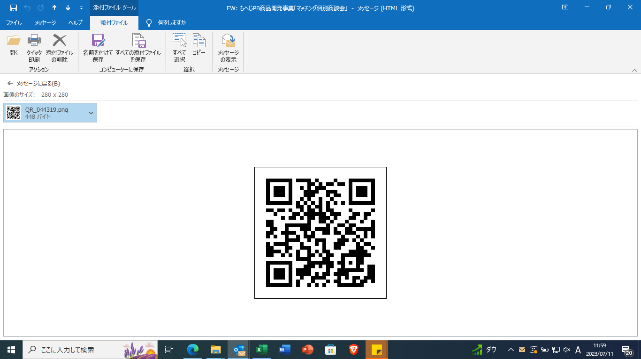 　　URL：https://sec.or.jp/hanro-kakudai/domestic/support/募集期間：令和５年８月２２日（火）12：00時必着　申込先　：一般財団法人さっぽろ産業振興財団　食・ものづくり産業振興部　　　　　　担当者：鈴木、中川　　　　　　電子メール：food_kikaku@sec.or.jp５　提出書類（必須提出書類）　※参加申込時提出頂くものエントリーシート会社概要見積書：神奈川県横浜市までの見積書（1ロット、送料込み、書式指定ナシ）　　商談会選考後（選考結果のご連絡）、※商談会当日に持参・提出頂くもの(４) 商品サンプル：各商品３個（バイヤー２、財団１）(５) 試食（小分け済）：各商品３個（バイヤー２、財団１）　(５) 商品販促物：各３セット（バイヤー２、財団１）　　　　(６) バイヤーが提出を希望するの(７) 主催者が必要とするもの６　申込みに関する留意事項提出書類、提出物商品など送付に係る費用は事業者負担となります。財団宛てに提出された書類は返却しません。※不採択の場合、見積書はシュレッダーにて廃棄します。財団あるいはバイヤーから求められた書類などを、指定期日までに確実に提出していただきます。取引き、取扱いを約束するものではありません。自身の責任で商談を行ってください。法人名、代表者名、商品名等を公表する場合があります。７　スケジュール・令和５年８月２２日（火）募集締切（メール12:00必着）・令和５年８月２５日（金）選考結果のご連絡　・令和５年８月２９日（火）見積書提示期限（メール12：00必着）・令和５年９月 ５日 （火）商談会開催日※商品サンプル、販促資料等を持参してください※試食の有る場合は、商談前に準備完了ください※試食は、小分けにした状態で準備ください８　参考・株式会社もへじ  https://moheji.co.jp/・カルディコーヒーファーム　https://www.kaldi.co.jp/【お問合せ先】　　一般財団法人さっぽろ産業振興財団 食・ものづくり産業振興部　　　(担当) 食産業振興課　鈴木、中川(電子メール) food_kikaku＠sec.or.jp (TEL) 011-820-2062※「さっぽろ連携中枢都市圏」の市町村とは、札幌市、小樽市、岩見沢市、江別市、千歳市、恵庭市、北広島市、石狩市、当別町、新篠津村、南幌町、長沼町を指します。注１：「中小企業」とは･･･中小企業基本法（昭和38年法律第154号）第2回第1項に規定する中小企業であって「みなし大企業」注２に該当しないもの、または「個人事業主」注３注２：「みなし大企業とは･･･本事業において「みなし大企業」とは以下のものをいう。・発行済株式の総数又は出資金額の２分の１以上が同一の大企業の所有に属している法人・発行済株式の総数又は出資金額の３分の２以上が複数の大企業の所有に属している法人・大企業の役員又は職員を兼ねている者が役員総数の２分の１以上を占めている法人注３：「個人事業主」とは･･･本事業における「個人事業主」とは開業届を提出している者に限る。